THE UNIVERSITY OF ALABAMA IN HUNTSVILLEPOLICY STATEMENT ON DRUG-FREE WORKPLACEThe Drug-Free Workplace Act of 1988 requires the  of  in  to provide the following statement of the University’s Drug-Free Workplace policy to all persons employed by the University:It is forbidden to manufacture, distribute, dispense, possess or use any controlled substance unlawfully on the University workplace.  The term “controlled substance” means any drug listed in the federal statutes and regulations and includes, but is not limited to, heroin, marijuana, cocaine, PCP and “crack”.   The term includes “legal drugs” when not prescribed by a licensed physician.The following sanctions shall be imposed for violation of this policy:        Any of the disciplinary actions described in the University Faculty Handbook and Staff Handbook up to and including immediate dismissal.Any person employed by the University must, as a condition of employment:      a.   Abide by the University’s Drug-Free Workplace policy   contained herein;Notify the University, through its Human Resources Department, within five (5) days of his or her conviction under any criminal drug statute for a violation occurring in the University workplace.  A conviction means a finding of guilt (including a plea of nolo contendre) or in the imposition of a sentence by a judge or a jury in state or federal court.I have read and understand the Drug-Free Workplace Policy Statement of The University of Alabama in , and I agree to abide by all the provisions contained therein.  I agree to notify the University of any conviction under a criminal drug statute within five (5) days of my conviction as set out above, and I waive and release any claims I may have resulting from the University conveying the fact of such conviction to federal agencies as required by law.  I understand that this is a condition of my employment by the University as required by the Drug-Free Workplace Act of 1988.  _______________________________                                   ______________________       Signature of Employee					                  Date_______________________________       Print Student NameThe University of Alabama in HuntsvilleStudent Employment Application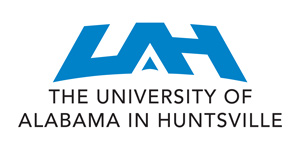 Applicant InformationApplicant InformationApplicant InformationApplicant InformationApplicant InformationApplicant InformationApplicant InformationApplicant InformationApplicant InformationApplicant InformationApplicant InformationApplicant InformationApplicant InformationApplicant InformationApplicant InformationApplicant InformationApplicant InformationApplicant InformationApplicant InformationApplicant InformationApplicant InformationApplicant InformationApplicant InformationApplicant InformationApplicant InformationApplicant InformationApplicant InformationApplicant InformationApplicant InformationApplicant InformationApplicant InformationApplicant InformationApplicant InformationApplicant InformationApplicant InformationApplicant InformationApplicant InformationApplicant InformationApplicant InformationApplicant InformationApplicant InformationApplicant InformationApplicant InformationApplicant InformationApplicant InformationApplicant InformationApplicant InformationApplicant InformationApplicant InformationApplicant InformationLast NameLast NameLast NameLast NameLast NameLast NameLast NameFirstFirstFirstMI  DateDateStreet AddressStreet AddressStreet AddressStreet AddressStreet AddressStreet AddressStreet AddressStreet AddressApartment/Unit #Apartment/Unit #Apartment/Unit #Apartment/Unit #Apartment/Unit #Apartment/Unit #Apartment/Unit #Apartment/Unit #Apartment/Unit #CityCityStateStateStateZIPZIPZIPPhonePhoneE-mail AddressE-mail AddressE-mail AddressE-mail AddressE-mail AddressE-mail AddressDate AvailableDate AvailableDate AvailableDate AvailableDate AvailableDate AvailableDate AvailableDate AvailableA NumberA NumberA NumberA NumberA NumberA NumberMajor/GPAMajor/GPAMajor/GPAMajor/GPAMajor/GPAMajor/GPAMajor/GPAMajor/GPAPosition Applied forPosition Applied forPosition Applied forPosition Applied forPosition Applied forPosition Applied forPosition Applied forPosition Applied forPosition Applied forPosition Applied forPosition Applied forAre you eligible to work in the United States?Are you eligible to work in the United States?Are you eligible to work in the United States?Are you eligible to work in the United States?Are you eligible to work in the United States?Are you eligible to work in the United States?Are you eligible to work in the United States?Are you eligible to work in the United States?Are you eligible to work in the United States?Are you eligible to work in the United States?Are you eligible to work in the United States?Are you eligible to work in the United States?Are you eligible to work in the United States?Are you eligible to work in the United States?Are you eligible to work in the United States?Are you eligible to work in the United States?Are you eligible to work in the United States?YES   YES   YES   NO  NO  NO  NO  NO  Is your eligibility permanent or temporary?Is your eligibility permanent or temporary?Is your eligibility permanent or temporary?Is your eligibility permanent or temporary?Is your eligibility permanent or temporary?Is your eligibility permanent or temporary?Is your eligibility permanent or temporary?Is your eligibility permanent or temporary?Is your eligibility permanent or temporary?Is your eligibility permanent or temporary?Is your eligibility permanent or temporary?Is your eligibility permanent or temporary?Is your eligibility permanent or temporary?Is your eligibility permanent or temporary?Is your eligibility permanent or temporary?Is your eligibility permanent or temporary?Is your eligibility permanent or temporary?Permanent Permanent Permanent Permanent Permanent Permanent Temporary  Temporary  Have you ever worked for UAH?Have you ever worked for UAH?Have you ever worked for UAH?Have you ever worked for UAH?Have you ever worked for UAH?Have you ever worked for UAH?Have you ever worked for UAH?Have you ever worked for UAH?Have you ever worked for UAH?Have you ever worked for UAH?Have you ever worked for UAH?Have you ever worked for UAH?Have you ever worked for UAH?Have you ever worked for UAH?Have you ever worked for UAH?Have you ever worked for UAH?Have you ever worked for UAH?YES  YES  YES  NO  NO  NO  NO  NO  If so, when?If so, when?If so, when?If so, when?If so, when?If so, when?If you are not a U.S. CitizenIf you are not a U.S. CitizenIf you are not a U.S. CitizenIf you are not a U.S. CitizenIf you are not a U.S. CitizenIf you are not a U.S. CitizenIf you are not a U.S. CitizenIf you are not a U.S. CitizenIf you are not a U.S. CitizenIf you are not a U.S. CitizenIf you are not a U.S. CitizenIf you are not a U.S. CitizenIf you are not a U.S. CitizenIf you are not a U.S. CitizenIf you are not a U.S. CitizenIf you are not a U.S. CitizenIf you are not a U.S. CitizenVisa:Visa:Visa:Visa:Country:Country:Country:Country:Country:Country:Are you employed by another department on campus?Are you employed by another department on campus?Are you employed by another department on campus?Are you employed by another department on campus?Are you employed by another department on campus?Are you employed by another department on campus?Are you employed by another department on campus?Are you employed by another department on campus?Are you employed by another department on campus?Are you employed by another department on campus?Are you employed by another department on campus?Are you employed by another department on campus?Are you employed by another department on campus?Are you employed by another department on campus?Are you employed by another department on campus?Are you employed by another department on campus?Are you employed by another department on campus?YES  YES  YES  NO  NO  NO  NO  NO  If so, which department?If so, which department?If so, which department?If so, which department?If so, which department?If so, which department?EducationEducationEducationEducationEducationEducationEducationEducationEducationEducationEducationEducationEducationEducationEducationEducationEducationEducationEducationEducationEducationEducationEducationEducationEducationEducationEducationEducationEducationEducationEducationEducationEducationEducationEducationEducationEducationEducationEducationEducationEducationEducationEducationEducationEducationEducationEducationEducationEducationEducationHigh SchoolHigh SchoolHigh SchoolHigh SchoolHigh SchoolHigh SchoolHigh SchoolAddressAddressAddressAddressAddressFromFromFromToToDid you graduate?Did you graduate?Did you graduate?Did you graduate?Did you graduate?YES  YES  YES  YES  YES  NO  NO  NO  NO  DiplomaDiplomaDiplomaDiplomaDiplomaCollegeCollegeCollegeAddressAddressAddressAddressAddressFromFromFromToToDid you graduate?Did you graduate?Did you graduate?Did you graduate?Did you graduate?YES  YES  YES  YES  YES  NO  NO  NO  NO  DegreeDegreeDegreeDegreeDegreeOtherOtherOtherAddressAddressAddressAddressAddressFromFromFromToToDid you graduate?Did you graduate?Did you graduate?Did you graduate?Did you graduate?YES  YES  YES  YES  YES  NO  NO  NO  NO  DegreeDegreeDegreeDegreeDegreePrevious EmploymentPrevious EmploymentPrevious EmploymentPrevious EmploymentPrevious EmploymentPrevious EmploymentPrevious EmploymentPrevious EmploymentPrevious EmploymentPrevious EmploymentPrevious EmploymentPrevious EmploymentPrevious EmploymentPrevious EmploymentPrevious EmploymentPrevious EmploymentPrevious EmploymentPrevious EmploymentPrevious EmploymentPrevious EmploymentPrevious EmploymentPrevious EmploymentPrevious EmploymentPrevious EmploymentPrevious EmploymentPrevious EmploymentPrevious EmploymentPrevious EmploymentPrevious EmploymentPrevious EmploymentPrevious EmploymentPrevious EmploymentPrevious EmploymentPrevious EmploymentPrevious EmploymentPrevious EmploymentPrevious EmploymentPrevious EmploymentPrevious EmploymentPrevious EmploymentPrevious EmploymentPrevious EmploymentPrevious EmploymentPrevious EmploymentPrevious EmploymentPrevious EmploymentPrevious EmploymentPrevious EmploymentPrevious EmploymentCompanyCompanyCompanyCompanyCompanyPhonePhonePhonePhonePhonePhoneAddressAddressAddressAddressSupervisorSupervisorSupervisorSupervisorSupervisorSupervisorSupervisorJob TitleJob TitleJob TitleJob TitleStarting SalaryStarting SalaryStarting SalaryStarting SalaryStarting Salary$                          $                          $                          $                          $                          $                          $                          $                          $                          $                          Ending SalaryEnding SalaryEnding SalaryEnding SalaryEnding SalaryEnding SalaryEnding SalaryEnding Salary$                                $                                $                                $                                $                                FromTo                To                To                To                To                Reason for LeavingReason for LeavingReason for LeavingReason for LeavingReason for LeavingReason for LeavingReason for LeavingMay we contact your previous supervisor for a reference?May we contact your previous supervisor for a reference?May we contact your previous supervisor for a reference?May we contact your previous supervisor for a reference?May we contact your previous supervisor for a reference?May we contact your previous supervisor for a reference?May we contact your previous supervisor for a reference?May we contact your previous supervisor for a reference?May we contact your previous supervisor for a reference?May we contact your previous supervisor for a reference?May we contact your previous supervisor for a reference?May we contact your previous supervisor for a reference?May we contact your previous supervisor for a reference?May we contact your previous supervisor for a reference?May we contact your previous supervisor for a reference?May we contact your previous supervisor for a reference?May we contact your previous supervisor for a reference?May we contact your previous supervisor for a reference?May we contact your previous supervisor for a reference?May we contact your previous supervisor for a reference?May we contact your previous supervisor for a reference?May we contact your previous supervisor for a reference?May we contact your previous supervisor for a reference?YES  YES  YES  NO  NO  NO  NO  NO  NO  CompanyCompanyCompanyCompanyCompanyPhonePhonePhonePhonePhonePhoneAddressAddressAddressAddressSupervisorSupervisorSupervisorSupervisorSupervisorSupervisorSupervisorJob TitleJob TitleJob TitleJob TitleStarting SalaryStarting SalaryStarting SalaryStarting SalaryStarting Salary$                         $                         $                         $                         $                         $                         $                         $                         $                         $                         Ending SalaryEnding SalaryEnding SalaryEnding SalaryEnding SalaryEnding SalaryEnding SalaryEnding Salary$                                 $                                 $                                 $                                 $                                 To be completed by Financial aid OfficeTo be completed by Financial aid OfficeTo be completed by Financial aid OfficeTo be completed by Financial aid OfficeTo be completed by Financial aid OfficeTo be completed by Financial aid OfficeTo be completed by Financial aid OfficeTo be completed by Financial aid OfficeTo be completed by Financial aid OfficeTo be completed by Financial aid OfficeTo be completed by Financial aid OfficeTo be completed by Financial aid OfficeTo be completed by Financial aid OfficeTo be completed by Financial aid OfficeTo be completed by Financial aid OfficeTo be completed by Financial aid OfficeTo be completed by Financial aid OfficeTo be completed by Financial aid OfficeTo be completed by Financial aid OfficeTo be completed by Financial aid OfficeTo be completed by Financial aid OfficeTo be completed by Financial aid OfficeTo be completed by Financial aid OfficeTo be completed by Financial aid OfficeTo be completed by Financial aid OfficeTo be completed by Financial aid OfficeTo be completed by Financial aid OfficeTo be completed by Financial aid OfficeTo be completed by Financial aid OfficeTo be completed by Financial aid OfficeTo be completed by Financial aid OfficeTo be completed by Financial aid OfficeTo be completed by Financial aid OfficeTo be completed by Financial aid OfficeTo be completed by Financial aid OfficeTo be completed by Financial aid OfficeTo be completed by Financial aid OfficeTo be completed by Financial aid OfficeTo be completed by Financial aid OfficeTo be completed by Financial aid OfficeTo be completed by Financial aid OfficeTo be completed by Financial aid OfficeTo be completed by Financial aid OfficeTo be completed by Financial aid OfficeTo be completed by Financial aid OfficeTo be completed by Financial aid OfficeTo be completed by Financial aid OfficeTo be completed by Financial aid OfficeTo be completed by Financial aid OfficeTo be completed by Financial aid OfficeHired:  Yes     _ No ___                     Hired:  Yes     _ No ___                     Hired:  Yes     _ No ___                     Hired:  Yes     _ No ___                     Hired:  Yes     _ No ___                     Hired:  Yes     _ No ___                     Hired:  Yes     _ No ___                     Hired:  Yes     _ No ___                     Hired:  Yes     _ No ___                     Hired:  Yes     _ No ___                     Hired:  Yes     _ No ___                     Hired:  Yes     _ No ___                     Hired:  Yes     _ No ___                     Start Date:                     Start Date:                     Start Date:                     Start Date:                     Start Date:                     Start Date:                     Pay Rate: $______/HRPay Rate: $______/HRPay Rate: $______/HRPay Rate: $______/HRPay Rate: $______/HRPay Rate: $______/HRPay Rate: $______/HRPay Rate: $______/HRPay Rate: $______/HRPay Rate: $______/HRPay Rate: $______/HRHours Per Week               Hours Per Week               Hours Per Week               Hours Per Week               Hours Per Week               Hours Per Week               Hours Per Week               Hours Per Week               Hours Per Week               Hours Per Week               Hours Per Week               Hours Per Week               Hours Per Week               Hours Per Week               Hours Per Week               Hours Per Week               Today’s Date:                Today’s Date:                Today’s Date:                Today’s Date:                Interviewer’s Name/Title:                                                                                                 Interviewer’s Name/Title:                                                                                                 Interviewer’s Name/Title:                                                                                                 Interviewer’s Name/Title:                                                                                                 Interviewer’s Name/Title:                                                                                                 Interviewer’s Name/Title:                                                                                                 Interviewer’s Name/Title:                                                                                                 Interviewer’s Name/Title:                                                                                                 Interviewer’s Name/Title:                                                                                                 Interviewer’s Name/Title:                                                                                                 Interviewer’s Name/Title:                                                                                                 Interviewer’s Name/Title:                                                                                                 Interviewer’s Name/Title:                                                                                                 Interviewer’s Name/Title:                                                                                                 Interviewer’s Name/Title:                                                                                                 Interviewer’s Name/Title:                                                                                                 Interviewer’s Name/Title:                                                                                                 Interviewer’s Name/Title:                                                                                                 Interviewer’s Name/Title:                                                                                                 Interviewer’s Name/Title:                                                                                                 Interviewer’s Name/Title:                                                                                                 Interviewer’s Name/Title:                                                                                                 Interviewer’s Name/Title:                                                                                                 Interviewer’s Name/Title:                                                                                                 Interviewer’s Name/Title:                                                                                                 Interviewer’s Name/Title:                                                                                                 Interviewer’s Name/Title:                                                                                                 Interviewer’s Name/Title:                                                                                                 Interviewer’s Name/Title:                                                                                                 Interviewer’s Name/Title:                                                                                                 Interviewer’s Name/Title:                                                                                                 Interviewer’s Name/Title:                                                                                                 Interviewer’s Name/Title:                                                                                                 Interviewer’s Name/Title:                                                                                                 Interviewer’s Name/Title:                                                                                                 Interviewer’s Name/Title:                                                                                                 Phone:                                                   Phone:                                                   Phone:                                                   Phone:                                                   Phone:                                                   Phone:                                                   Phone:                                                   Phone:                                                   Phone:                                                   Phone:                                                   Phone:                                                   Phone:                                                   Phone:                                                   Phone:                                                   Is this position degree related for the employee?  Yes_____   No ______Is this position degree related for the employee?  Yes_____   No ______Is this position degree related for the employee?  Yes_____   No ______Is this position degree related for the employee?  Yes_____   No ______Is this position degree related for the employee?  Yes_____   No ______Is this position degree related for the employee?  Yes_____   No ______Is this position degree related for the employee?  Yes_____   No ______Is this position degree related for the employee?  Yes_____   No ______Is this position degree related for the employee?  Yes_____   No ______Is this position degree related for the employee?  Yes_____   No ______Is this position degree related for the employee?  Yes_____   No ______Is this position degree related for the employee?  Yes_____   No ______Is this position degree related for the employee?  Yes_____   No ______Is this position degree related for the employee?  Yes_____   No ______Is this position degree related for the employee?  Yes_____   No ______Is this position degree related for the employee?  Yes_____   No ______Is this position degree related for the employee?  Yes_____   No ______Is this position degree related for the employee?  Yes_____   No ______Is this position degree related for the employee?  Yes_____   No ______Is this position degree related for the employee?  Yes_____   No ______Is this position degree related for the employee?  Yes_____   No ______Is this position degree related for the employee?  Yes_____   No ______Is this position degree related for the employee?  Yes_____   No ______Is this position degree related for the employee?  Yes_____   No ______Is this position degree related for the employee?  Yes_____   No ______Is this position degree related for the employee?  Yes_____   No ______Is this position degree related for the employee?  Yes_____   No ______Have you verified student’s academic eligibility?  Yes___ No ___Have you verified student’s academic eligibility?  Yes___ No ___Have you verified student’s academic eligibility?  Yes___ No ___Have you verified student’s academic eligibility?  Yes___ No ___Have you verified student’s academic eligibility?  Yes___ No ___Have you verified student’s academic eligibility?  Yes___ No ___Have you verified student’s academic eligibility?  Yes___ No ___Have you verified student’s academic eligibility?  Yes___ No ___Have you verified student’s academic eligibility?  Yes___ No ___Have you verified student’s academic eligibility?  Yes___ No ___Have you verified student’s academic eligibility?  Yes___ No ___Have you verified student’s academic eligibility?  Yes___ No ___Have you verified student’s academic eligibility?  Yes___ No ___Have you verified student’s academic eligibility?  Yes___ No ___Have you verified student’s academic eligibility?  Yes___ No ___Have you verified student’s academic eligibility?  Yes___ No ___Have you verified student’s academic eligibility?  Yes___ No ___Have you verified student’s academic eligibility?  Yes___ No ___Have you verified student’s academic eligibility?  Yes___ No ___Have you verified student’s academic eligibility?  Yes___ No ___Have you verified student’s academic eligibility?  Yes___ No ___Have you verified student’s academic eligibility?  Yes___ No ___Have you verified student’s academic eligibility?  Yes___ No ___Have you provided the necessary information to HR to proceed with the background check?   Yes ______    No_______If not, please send the student’s name and email address to Cindy Backus (backusc@uah.edu)Have you provided the necessary information to HR to proceed with the background check?   Yes ______    No_______If not, please send the student’s name and email address to Cindy Backus (backusc@uah.edu)Have you provided the necessary information to HR to proceed with the background check?   Yes ______    No_______If not, please send the student’s name and email address to Cindy Backus (backusc@uah.edu)Have you provided the necessary information to HR to proceed with the background check?   Yes ______    No_______If not, please send the student’s name and email address to Cindy Backus (backusc@uah.edu)Have you provided the necessary information to HR to proceed with the background check?   Yes ______    No_______If not, please send the student’s name and email address to Cindy Backus (backusc@uah.edu)Have you provided the necessary information to HR to proceed with the background check?   Yes ______    No_______If not, please send the student’s name and email address to Cindy Backus (backusc@uah.edu)Have you provided the necessary information to HR to proceed with the background check?   Yes ______    No_______If not, please send the student’s name and email address to Cindy Backus (backusc@uah.edu)Have you provided the necessary information to HR to proceed with the background check?   Yes ______    No_______If not, please send the student’s name and email address to Cindy Backus (backusc@uah.edu)Have you provided the necessary information to HR to proceed with the background check?   Yes ______    No_______If not, please send the student’s name and email address to Cindy Backus (backusc@uah.edu)Have you provided the necessary information to HR to proceed with the background check?   Yes ______    No_______If not, please send the student’s name and email address to Cindy Backus (backusc@uah.edu)Have you provided the necessary information to HR to proceed with the background check?   Yes ______    No_______If not, please send the student’s name and email address to Cindy Backus (backusc@uah.edu)Have you provided the necessary information to HR to proceed with the background check?   Yes ______    No_______If not, please send the student’s name and email address to Cindy Backus (backusc@uah.edu)Have you provided the necessary information to HR to proceed with the background check?   Yes ______    No_______If not, please send the student’s name and email address to Cindy Backus (backusc@uah.edu)Have you provided the necessary information to HR to proceed with the background check?   Yes ______    No_______If not, please send the student’s name and email address to Cindy Backus (backusc@uah.edu)Have you provided the necessary information to HR to proceed with the background check?   Yes ______    No_______If not, please send the student’s name and email address to Cindy Backus (backusc@uah.edu)Have you provided the necessary information to HR to proceed with the background check?   Yes ______    No_______If not, please send the student’s name and email address to Cindy Backus (backusc@uah.edu)Have you provided the necessary information to HR to proceed with the background check?   Yes ______    No_______If not, please send the student’s name and email address to Cindy Backus (backusc@uah.edu)Have you provided the necessary information to HR to proceed with the background check?   Yes ______    No_______If not, please send the student’s name and email address to Cindy Backus (backusc@uah.edu)Have you provided the necessary information to HR to proceed with the background check?   Yes ______    No_______If not, please send the student’s name and email address to Cindy Backus (backusc@uah.edu)Have you provided the necessary information to HR to proceed with the background check?   Yes ______    No_______If not, please send the student’s name and email address to Cindy Backus (backusc@uah.edu)Have you provided the necessary information to HR to proceed with the background check?   Yes ______    No_______If not, please send the student’s name and email address to Cindy Backus (backusc@uah.edu)Have you provided the necessary information to HR to proceed with the background check?   Yes ______    No_______If not, please send the student’s name and email address to Cindy Backus (backusc@uah.edu)Have you provided the necessary information to HR to proceed with the background check?   Yes ______    No_______If not, please send the student’s name and email address to Cindy Backus (backusc@uah.edu)Have you provided the necessary information to HR to proceed with the background check?   Yes ______    No_______If not, please send the student’s name and email address to Cindy Backus (backusc@uah.edu)Have you provided the necessary information to HR to proceed with the background check?   Yes ______    No_______If not, please send the student’s name and email address to Cindy Backus (backusc@uah.edu)Have you provided the necessary information to HR to proceed with the background check?   Yes ______    No_______If not, please send the student’s name and email address to Cindy Backus (backusc@uah.edu)Have you provided the necessary information to HR to proceed with the background check?   Yes ______    No_______If not, please send the student’s name and email address to Cindy Backus (backusc@uah.edu)Have you provided the necessary information to HR to proceed with the background check?   Yes ______    No_______If not, please send the student’s name and email address to Cindy Backus (backusc@uah.edu)Have you provided the necessary information to HR to proceed with the background check?   Yes ______    No_______If not, please send the student’s name and email address to Cindy Backus (backusc@uah.edu)Have you provided the necessary information to HR to proceed with the background check?   Yes ______    No_______If not, please send the student’s name and email address to Cindy Backus (backusc@uah.edu)Have you provided the necessary information to HR to proceed with the background check?   Yes ______    No_______If not, please send the student’s name and email address to Cindy Backus (backusc@uah.edu)Have you provided the necessary information to HR to proceed with the background check?   Yes ______    No_______If not, please send the student’s name and email address to Cindy Backus (backusc@uah.edu)Have you provided the necessary information to HR to proceed with the background check?   Yes ______    No_______If not, please send the student’s name and email address to Cindy Backus (backusc@uah.edu)Have you provided the necessary information to HR to proceed with the background check?   Yes ______    No_______If not, please send the student’s name and email address to Cindy Backus (backusc@uah.edu)Have you provided the necessary information to HR to proceed with the background check?   Yes ______    No_______If not, please send the student’s name and email address to Cindy Backus (backusc@uah.edu)Have you provided the necessary information to HR to proceed with the background check?   Yes ______    No_______If not, please send the student’s name and email address to Cindy Backus (backusc@uah.edu)Have you provided the necessary information to HR to proceed with the background check?   Yes ______    No_______If not, please send the student’s name and email address to Cindy Backus (backusc@uah.edu)Have you provided the necessary information to HR to proceed with the background check?   Yes ______    No_______If not, please send the student’s name and email address to Cindy Backus (backusc@uah.edu)Have you provided the necessary information to HR to proceed with the background check?   Yes ______    No_______If not, please send the student’s name and email address to Cindy Backus (backusc@uah.edu)Have you provided the necessary information to HR to proceed with the background check?   Yes ______    No_______If not, please send the student’s name and email address to Cindy Backus (backusc@uah.edu)Have you provided the necessary information to HR to proceed with the background check?   Yes ______    No_______If not, please send the student’s name and email address to Cindy Backus (backusc@uah.edu)Have you provided the necessary information to HR to proceed with the background check?   Yes ______    No_______If not, please send the student’s name and email address to Cindy Backus (backusc@uah.edu)Have you provided the necessary information to HR to proceed with the background check?   Yes ______    No_______If not, please send the student’s name and email address to Cindy Backus (backusc@uah.edu)Have you provided the necessary information to HR to proceed with the background check?   Yes ______    No_______If not, please send the student’s name and email address to Cindy Backus (backusc@uah.edu)Have you provided the necessary information to HR to proceed with the background check?   Yes ______    No_______If not, please send the student’s name and email address to Cindy Backus (backusc@uah.edu)Have you provided the necessary information to HR to proceed with the background check?   Yes ______    No_______If not, please send the student’s name and email address to Cindy Backus (backusc@uah.edu)Have you provided the necessary information to HR to proceed with the background check?   Yes ______    No_______If not, please send the student’s name and email address to Cindy Backus (backusc@uah.edu)Have you provided the necessary information to HR to proceed with the background check?   Yes ______    No_______If not, please send the student’s name and email address to Cindy Backus (backusc@uah.edu)Have you provided the necessary information to HR to proceed with the background check?   Yes ______    No_______If not, please send the student’s name and email address to Cindy Backus (backusc@uah.edu)Have you provided the necessary information to HR to proceed with the background check?   Yes ______    No_______If not, please send the student’s name and email address to Cindy Backus (backusc@uah.edu)By signing this form, I verify that this student is eligible for on-campus employment based upon the guidelines set forth by the University.Interviewer’s Signature ________________________________________________________     Date ____________________________By signing this form, I verify that this student is eligible for on-campus employment based upon the guidelines set forth by the University.Interviewer’s Signature ________________________________________________________     Date ____________________________By signing this form, I verify that this student is eligible for on-campus employment based upon the guidelines set forth by the University.Interviewer’s Signature ________________________________________________________     Date ____________________________By signing this form, I verify that this student is eligible for on-campus employment based upon the guidelines set forth by the University.Interviewer’s Signature ________________________________________________________     Date ____________________________By signing this form, I verify that this student is eligible for on-campus employment based upon the guidelines set forth by the University.Interviewer’s Signature ________________________________________________________     Date ____________________________By signing this form, I verify that this student is eligible for on-campus employment based upon the guidelines set forth by the University.Interviewer’s Signature ________________________________________________________     Date ____________________________By signing this form, I verify that this student is eligible for on-campus employment based upon the guidelines set forth by the University.Interviewer’s Signature ________________________________________________________     Date ____________________________By signing this form, I verify that this student is eligible for on-campus employment based upon the guidelines set forth by the University.Interviewer’s Signature ________________________________________________________     Date ____________________________By signing this form, I verify that this student is eligible for on-campus employment based upon the guidelines set forth by the University.Interviewer’s Signature ________________________________________________________     Date ____________________________By signing this form, I verify that this student is eligible for on-campus employment based upon the guidelines set forth by the University.Interviewer’s Signature ________________________________________________________     Date ____________________________By signing this form, I verify that this student is eligible for on-campus employment based upon the guidelines set forth by the University.Interviewer’s Signature ________________________________________________________     Date ____________________________By signing this form, I verify that this student is eligible for on-campus employment based upon the guidelines set forth by the University.Interviewer’s Signature ________________________________________________________     Date ____________________________By signing this form, I verify that this student is eligible for on-campus employment based upon the guidelines set forth by the University.Interviewer’s Signature ________________________________________________________     Date ____________________________By signing this form, I verify that this student is eligible for on-campus employment based upon the guidelines set forth by the University.Interviewer’s Signature ________________________________________________________     Date ____________________________By signing this form, I verify that this student is eligible for on-campus employment based upon the guidelines set forth by the University.Interviewer’s Signature ________________________________________________________     Date ____________________________By signing this form, I verify that this student is eligible for on-campus employment based upon the guidelines set forth by the University.Interviewer’s Signature ________________________________________________________     Date ____________________________By signing this form, I verify that this student is eligible for on-campus employment based upon the guidelines set forth by the University.Interviewer’s Signature ________________________________________________________     Date ____________________________By signing this form, I verify that this student is eligible for on-campus employment based upon the guidelines set forth by the University.Interviewer’s Signature ________________________________________________________     Date ____________________________By signing this form, I verify that this student is eligible for on-campus employment based upon the guidelines set forth by the University.Interviewer’s Signature ________________________________________________________     Date ____________________________By signing this form, I verify that this student is eligible for on-campus employment based upon the guidelines set forth by the University.Interviewer’s Signature ________________________________________________________     Date ____________________________By signing this form, I verify that this student is eligible for on-campus employment based upon the guidelines set forth by the University.Interviewer’s Signature ________________________________________________________     Date ____________________________By signing this form, I verify that this student is eligible for on-campus employment based upon the guidelines set forth by the University.Interviewer’s Signature ________________________________________________________     Date ____________________________By signing this form, I verify that this student is eligible for on-campus employment based upon the guidelines set forth by the University.Interviewer’s Signature ________________________________________________________     Date ____________________________By signing this form, I verify that this student is eligible for on-campus employment based upon the guidelines set forth by the University.Interviewer’s Signature ________________________________________________________     Date ____________________________By signing this form, I verify that this student is eligible for on-campus employment based upon the guidelines set forth by the University.Interviewer’s Signature ________________________________________________________     Date ____________________________By signing this form, I verify that this student is eligible for on-campus employment based upon the guidelines set forth by the University.Interviewer’s Signature ________________________________________________________     Date ____________________________By signing this form, I verify that this student is eligible for on-campus employment based upon the guidelines set forth by the University.Interviewer’s Signature ________________________________________________________     Date ____________________________By signing this form, I verify that this student is eligible for on-campus employment based upon the guidelines set forth by the University.Interviewer’s Signature ________________________________________________________     Date ____________________________By signing this form, I verify that this student is eligible for on-campus employment based upon the guidelines set forth by the University.Interviewer’s Signature ________________________________________________________     Date ____________________________By signing this form, I verify that this student is eligible for on-campus employment based upon the guidelines set forth by the University.Interviewer’s Signature ________________________________________________________     Date ____________________________By signing this form, I verify that this student is eligible for on-campus employment based upon the guidelines set forth by the University.Interviewer’s Signature ________________________________________________________     Date ____________________________By signing this form, I verify that this student is eligible for on-campus employment based upon the guidelines set forth by the University.Interviewer’s Signature ________________________________________________________     Date ____________________________By signing this form, I verify that this student is eligible for on-campus employment based upon the guidelines set forth by the University.Interviewer’s Signature ________________________________________________________     Date ____________________________By signing this form, I verify that this student is eligible for on-campus employment based upon the guidelines set forth by the University.Interviewer’s Signature ________________________________________________________     Date ____________________________By signing this form, I verify that this student is eligible for on-campus employment based upon the guidelines set forth by the University.Interviewer’s Signature ________________________________________________________     Date ____________________________By signing this form, I verify that this student is eligible for on-campus employment based upon the guidelines set forth by the University.Interviewer’s Signature ________________________________________________________     Date ____________________________By signing this form, I verify that this student is eligible for on-campus employment based upon the guidelines set forth by the University.Interviewer’s Signature ________________________________________________________     Date ____________________________By signing this form, I verify that this student is eligible for on-campus employment based upon the guidelines set forth by the University.Interviewer’s Signature ________________________________________________________     Date ____________________________By signing this form, I verify that this student is eligible for on-campus employment based upon the guidelines set forth by the University.Interviewer’s Signature ________________________________________________________     Date ____________________________By signing this form, I verify that this student is eligible for on-campus employment based upon the guidelines set forth by the University.Interviewer’s Signature ________________________________________________________     Date ____________________________By signing this form, I verify that this student is eligible for on-campus employment based upon the guidelines set forth by the University.Interviewer’s Signature ________________________________________________________     Date ____________________________By signing this form, I verify that this student is eligible for on-campus employment based upon the guidelines set forth by the University.Interviewer’s Signature ________________________________________________________     Date ____________________________By signing this form, I verify that this student is eligible for on-campus employment based upon the guidelines set forth by the University.Interviewer’s Signature ________________________________________________________     Date ____________________________By signing this form, I verify that this student is eligible for on-campus employment based upon the guidelines set forth by the University.Interviewer’s Signature ________________________________________________________     Date ____________________________By signing this form, I verify that this student is eligible for on-campus employment based upon the guidelines set forth by the University.Interviewer’s Signature ________________________________________________________     Date ____________________________By signing this form, I verify that this student is eligible for on-campus employment based upon the guidelines set forth by the University.Interviewer’s Signature ________________________________________________________     Date ____________________________By signing this form, I verify that this student is eligible for on-campus employment based upon the guidelines set forth by the University.Interviewer’s Signature ________________________________________________________     Date ____________________________By signing this form, I verify that this student is eligible for on-campus employment based upon the guidelines set forth by the University.Interviewer’s Signature ________________________________________________________     Date ____________________________By signing this form, I verify that this student is eligible for on-campus employment based upon the guidelines set forth by the University.Interviewer’s Signature ________________________________________________________     Date ____________________________By signing this form, I verify that this student is eligible for on-campus employment based upon the guidelines set forth by the University.Interviewer’s Signature ________________________________________________________     Date ____________________________Students holding F1 and J1 student visa status:  As a part of accepting on-campus employment, individuals on a student visa must obtain a signature from the International Student Advisor, Payroll Services and Human Resources.1.  International Student Advisor, MDH 137     International Student Advisor __________________________________    Date ___________2.  Payroll, Shelbie King Hall Room 151     Payroll Office____________________________________________    Date ___________3.  Human Resources, Shelbie King Hall Room 102     Human Resources________________________________________   Date ___________Students holding F1 and J1 student visa status:  As a part of accepting on-campus employment, individuals on a student visa must obtain a signature from the International Student Advisor, Payroll Services and Human Resources.1.  International Student Advisor, MDH 137     International Student Advisor __________________________________    Date ___________2.  Payroll, Shelbie King Hall Room 151     Payroll Office____________________________________________    Date ___________3.  Human Resources, Shelbie King Hall Room 102     Human Resources________________________________________   Date ___________Students holding F1 and J1 student visa status:  As a part of accepting on-campus employment, individuals on a student visa must obtain a signature from the International Student Advisor, Payroll Services and Human Resources.1.  International Student Advisor, MDH 137     International Student Advisor __________________________________    Date ___________2.  Payroll, Shelbie King Hall Room 151     Payroll Office____________________________________________    Date ___________3.  Human Resources, Shelbie King Hall Room 102     Human Resources________________________________________   Date ___________Students holding F1 and J1 student visa status:  As a part of accepting on-campus employment, individuals on a student visa must obtain a signature from the International Student Advisor, Payroll Services and Human Resources.1.  International Student Advisor, MDH 137     International Student Advisor __________________________________    Date ___________2.  Payroll, Shelbie King Hall Room 151     Payroll Office____________________________________________    Date ___________3.  Human Resources, Shelbie King Hall Room 102     Human Resources________________________________________   Date ___________Students holding F1 and J1 student visa status:  As a part of accepting on-campus employment, individuals on a student visa must obtain a signature from the International Student Advisor, Payroll Services and Human Resources.1.  International Student Advisor, MDH 137     International Student Advisor __________________________________    Date ___________2.  Payroll, Shelbie King Hall Room 151     Payroll Office____________________________________________    Date ___________3.  Human Resources, Shelbie King Hall Room 102     Human Resources________________________________________   Date ___________Students holding F1 and J1 student visa status:  As a part of accepting on-campus employment, individuals on a student visa must obtain a signature from the International Student Advisor, Payroll Services and Human Resources.1.  International Student Advisor, MDH 137     International Student Advisor __________________________________    Date ___________2.  Payroll, Shelbie King Hall Room 151     Payroll Office____________________________________________    Date ___________3.  Human Resources, Shelbie King Hall Room 102     Human Resources________________________________________   Date ___________Students holding F1 and J1 student visa status:  As a part of accepting on-campus employment, individuals on a student visa must obtain a signature from the International Student Advisor, Payroll Services and Human Resources.1.  International Student Advisor, MDH 137     International Student Advisor __________________________________    Date ___________2.  Payroll, Shelbie King Hall Room 151     Payroll Office____________________________________________    Date ___________3.  Human Resources, Shelbie King Hall Room 102     Human Resources________________________________________   Date ___________Students holding F1 and J1 student visa status:  As a part of accepting on-campus employment, individuals on a student visa must obtain a signature from the International Student Advisor, Payroll Services and Human Resources.1.  International Student Advisor, MDH 137     International Student Advisor __________________________________    Date ___________2.  Payroll, Shelbie King Hall Room 151     Payroll Office____________________________________________    Date ___________3.  Human Resources, Shelbie King Hall Room 102     Human Resources________________________________________   Date ___________Students holding F1 and J1 student visa status:  As a part of accepting on-campus employment, individuals on a student visa must obtain a signature from the International Student Advisor, Payroll Services and Human Resources.1.  International Student Advisor, MDH 137     International Student Advisor __________________________________    Date ___________2.  Payroll, Shelbie King Hall Room 151     Payroll Office____________________________________________    Date ___________3.  Human Resources, Shelbie King Hall Room 102     Human Resources________________________________________   Date ___________Students holding F1 and J1 student visa status:  As a part of accepting on-campus employment, individuals on a student visa must obtain a signature from the International Student Advisor, Payroll Services and Human Resources.1.  International Student Advisor, MDH 137     International Student Advisor __________________________________    Date ___________2.  Payroll, Shelbie King Hall Room 151     Payroll Office____________________________________________    Date ___________3.  Human Resources, Shelbie King Hall Room 102     Human Resources________________________________________   Date ___________Students holding F1 and J1 student visa status:  As a part of accepting on-campus employment, individuals on a student visa must obtain a signature from the International Student Advisor, Payroll Services and Human Resources.1.  International Student Advisor, MDH 137     International Student Advisor __________________________________    Date ___________2.  Payroll, Shelbie King Hall Room 151     Payroll Office____________________________________________    Date ___________3.  Human Resources, Shelbie King Hall Room 102     Human Resources________________________________________   Date ___________Students holding F1 and J1 student visa status:  As a part of accepting on-campus employment, individuals on a student visa must obtain a signature from the International Student Advisor, Payroll Services and Human Resources.1.  International Student Advisor, MDH 137     International Student Advisor __________________________________    Date ___________2.  Payroll, Shelbie King Hall Room 151     Payroll Office____________________________________________    Date ___________3.  Human Resources, Shelbie King Hall Room 102     Human Resources________________________________________   Date ___________Students holding F1 and J1 student visa status:  As a part of accepting on-campus employment, individuals on a student visa must obtain a signature from the International Student Advisor, Payroll Services and Human Resources.1.  International Student Advisor, MDH 137     International Student Advisor __________________________________    Date ___________2.  Payroll, Shelbie King Hall Room 151     Payroll Office____________________________________________    Date ___________3.  Human Resources, Shelbie King Hall Room 102     Human Resources________________________________________   Date ___________Students holding F1 and J1 student visa status:  As a part of accepting on-campus employment, individuals on a student visa must obtain a signature from the International Student Advisor, Payroll Services and Human Resources.1.  International Student Advisor, MDH 137     International Student Advisor __________________________________    Date ___________2.  Payroll, Shelbie King Hall Room 151     Payroll Office____________________________________________    Date ___________3.  Human Resources, Shelbie King Hall Room 102     Human Resources________________________________________   Date ___________Students holding F1 and J1 student visa status:  As a part of accepting on-campus employment, individuals on a student visa must obtain a signature from the International Student Advisor, Payroll Services and Human Resources.1.  International Student Advisor, MDH 137     International Student Advisor __________________________________    Date ___________2.  Payroll, Shelbie King Hall Room 151     Payroll Office____________________________________________    Date ___________3.  Human Resources, Shelbie King Hall Room 102     Human Resources________________________________________   Date ___________Students holding F1 and J1 student visa status:  As a part of accepting on-campus employment, individuals on a student visa must obtain a signature from the International Student Advisor, Payroll Services and Human Resources.1.  International Student Advisor, MDH 137     International Student Advisor __________________________________    Date ___________2.  Payroll, Shelbie King Hall Room 151     Payroll Office____________________________________________    Date ___________3.  Human Resources, Shelbie King Hall Room 102     Human Resources________________________________________   Date ___________Students holding F1 and J1 student visa status:  As a part of accepting on-campus employment, individuals on a student visa must obtain a signature from the International Student Advisor, Payroll Services and Human Resources.1.  International Student Advisor, MDH 137     International Student Advisor __________________________________    Date ___________2.  Payroll, Shelbie King Hall Room 151     Payroll Office____________________________________________    Date ___________3.  Human Resources, Shelbie King Hall Room 102     Human Resources________________________________________   Date ___________Students holding F1 and J1 student visa status:  As a part of accepting on-campus employment, individuals on a student visa must obtain a signature from the International Student Advisor, Payroll Services and Human Resources.1.  International Student Advisor, MDH 137     International Student Advisor __________________________________    Date ___________2.  Payroll, Shelbie King Hall Room 151     Payroll Office____________________________________________    Date ___________3.  Human Resources, Shelbie King Hall Room 102     Human Resources________________________________________   Date ___________Students holding F1 and J1 student visa status:  As a part of accepting on-campus employment, individuals on a student visa must obtain a signature from the International Student Advisor, Payroll Services and Human Resources.1.  International Student Advisor, MDH 137     International Student Advisor __________________________________    Date ___________2.  Payroll, Shelbie King Hall Room 151     Payroll Office____________________________________________    Date ___________3.  Human Resources, Shelbie King Hall Room 102     Human Resources________________________________________   Date ___________Students holding F1 and J1 student visa status:  As a part of accepting on-campus employment, individuals on a student visa must obtain a signature from the International Student Advisor, Payroll Services and Human Resources.1.  International Student Advisor, MDH 137     International Student Advisor __________________________________    Date ___________2.  Payroll, Shelbie King Hall Room 151     Payroll Office____________________________________________    Date ___________3.  Human Resources, Shelbie King Hall Room 102     Human Resources________________________________________   Date ___________Students holding F1 and J1 student visa status:  As a part of accepting on-campus employment, individuals on a student visa must obtain a signature from the International Student Advisor, Payroll Services and Human Resources.1.  International Student Advisor, MDH 137     International Student Advisor __________________________________    Date ___________2.  Payroll, Shelbie King Hall Room 151     Payroll Office____________________________________________    Date ___________3.  Human Resources, Shelbie King Hall Room 102     Human Resources________________________________________   Date ___________Students holding F1 and J1 student visa status:  As a part of accepting on-campus employment, individuals on a student visa must obtain a signature from the International Student Advisor, Payroll Services and Human Resources.1.  International Student Advisor, MDH 137     International Student Advisor __________________________________    Date ___________2.  Payroll, Shelbie King Hall Room 151     Payroll Office____________________________________________    Date ___________3.  Human Resources, Shelbie King Hall Room 102     Human Resources________________________________________   Date ___________Students holding F1 and J1 student visa status:  As a part of accepting on-campus employment, individuals on a student visa must obtain a signature from the International Student Advisor, Payroll Services and Human Resources.1.  International Student Advisor, MDH 137     International Student Advisor __________________________________    Date ___________2.  Payroll, Shelbie King Hall Room 151     Payroll Office____________________________________________    Date ___________3.  Human Resources, Shelbie King Hall Room 102     Human Resources________________________________________   Date ___________Students holding F1 and J1 student visa status:  As a part of accepting on-campus employment, individuals on a student visa must obtain a signature from the International Student Advisor, Payroll Services and Human Resources.1.  International Student Advisor, MDH 137     International Student Advisor __________________________________    Date ___________2.  Payroll, Shelbie King Hall Room 151     Payroll Office____________________________________________    Date ___________3.  Human Resources, Shelbie King Hall Room 102     Human Resources________________________________________   Date ___________Students holding F1 and J1 student visa status:  As a part of accepting on-campus employment, individuals on a student visa must obtain a signature from the International Student Advisor, Payroll Services and Human Resources.1.  International Student Advisor, MDH 137     International Student Advisor __________________________________    Date ___________2.  Payroll, Shelbie King Hall Room 151     Payroll Office____________________________________________    Date ___________3.  Human Resources, Shelbie King Hall Room 102     Human Resources________________________________________   Date ___________Students holding F1 and J1 student visa status:  As a part of accepting on-campus employment, individuals on a student visa must obtain a signature from the International Student Advisor, Payroll Services and Human Resources.1.  International Student Advisor, MDH 137     International Student Advisor __________________________________    Date ___________2.  Payroll, Shelbie King Hall Room 151     Payroll Office____________________________________________    Date ___________3.  Human Resources, Shelbie King Hall Room 102     Human Resources________________________________________   Date ___________Students holding F1 and J1 student visa status:  As a part of accepting on-campus employment, individuals on a student visa must obtain a signature from the International Student Advisor, Payroll Services and Human Resources.1.  International Student Advisor, MDH 137     International Student Advisor __________________________________    Date ___________2.  Payroll, Shelbie King Hall Room 151     Payroll Office____________________________________________    Date ___________3.  Human Resources, Shelbie King Hall Room 102     Human Resources________________________________________   Date ___________Students holding F1 and J1 student visa status:  As a part of accepting on-campus employment, individuals on a student visa must obtain a signature from the International Student Advisor, Payroll Services and Human Resources.1.  International Student Advisor, MDH 137     International Student Advisor __________________________________    Date ___________2.  Payroll, Shelbie King Hall Room 151     Payroll Office____________________________________________    Date ___________3.  Human Resources, Shelbie King Hall Room 102     Human Resources________________________________________   Date ___________Students holding F1 and J1 student visa status:  As a part of accepting on-campus employment, individuals on a student visa must obtain a signature from the International Student Advisor, Payroll Services and Human Resources.1.  International Student Advisor, MDH 137     International Student Advisor __________________________________    Date ___________2.  Payroll, Shelbie King Hall Room 151     Payroll Office____________________________________________    Date ___________3.  Human Resources, Shelbie King Hall Room 102     Human Resources________________________________________   Date ___________Students holding F1 and J1 student visa status:  As a part of accepting on-campus employment, individuals on a student visa must obtain a signature from the International Student Advisor, Payroll Services and Human Resources.1.  International Student Advisor, MDH 137     International Student Advisor __________________________________    Date ___________2.  Payroll, Shelbie King Hall Room 151     Payroll Office____________________________________________    Date ___________3.  Human Resources, Shelbie King Hall Room 102     Human Resources________________________________________   Date ___________Students holding F1 and J1 student visa status:  As a part of accepting on-campus employment, individuals on a student visa must obtain a signature from the International Student Advisor, Payroll Services and Human Resources.1.  International Student Advisor, MDH 137     International Student Advisor __________________________________    Date ___________2.  Payroll, Shelbie King Hall Room 151     Payroll Office____________________________________________    Date ___________3.  Human Resources, Shelbie King Hall Room 102     Human Resources________________________________________   Date ___________Students holding F1 and J1 student visa status:  As a part of accepting on-campus employment, individuals on a student visa must obtain a signature from the International Student Advisor, Payroll Services and Human Resources.1.  International Student Advisor, MDH 137     International Student Advisor __________________________________    Date ___________2.  Payroll, Shelbie King Hall Room 151     Payroll Office____________________________________________    Date ___________3.  Human Resources, Shelbie King Hall Room 102     Human Resources________________________________________   Date ___________Students holding F1 and J1 student visa status:  As a part of accepting on-campus employment, individuals on a student visa must obtain a signature from the International Student Advisor, Payroll Services and Human Resources.1.  International Student Advisor, MDH 137     International Student Advisor __________________________________    Date ___________2.  Payroll, Shelbie King Hall Room 151     Payroll Office____________________________________________    Date ___________3.  Human Resources, Shelbie King Hall Room 102     Human Resources________________________________________   Date ___________Students holding F1 and J1 student visa status:  As a part of accepting on-campus employment, individuals on a student visa must obtain a signature from the International Student Advisor, Payroll Services and Human Resources.1.  International Student Advisor, MDH 137     International Student Advisor __________________________________    Date ___________2.  Payroll, Shelbie King Hall Room 151     Payroll Office____________________________________________    Date ___________3.  Human Resources, Shelbie King Hall Room 102     Human Resources________________________________________   Date ___________Students holding F1 and J1 student visa status:  As a part of accepting on-campus employment, individuals on a student visa must obtain a signature from the International Student Advisor, Payroll Services and Human Resources.1.  International Student Advisor, MDH 137     International Student Advisor __________________________________    Date ___________2.  Payroll, Shelbie King Hall Room 151     Payroll Office____________________________________________    Date ___________3.  Human Resources, Shelbie King Hall Room 102     Human Resources________________________________________   Date ___________Students holding F1 and J1 student visa status:  As a part of accepting on-campus employment, individuals on a student visa must obtain a signature from the International Student Advisor, Payroll Services and Human Resources.1.  International Student Advisor, MDH 137     International Student Advisor __________________________________    Date ___________2.  Payroll, Shelbie King Hall Room 151     Payroll Office____________________________________________    Date ___________3.  Human Resources, Shelbie King Hall Room 102     Human Resources________________________________________   Date ___________Students holding F1 and J1 student visa status:  As a part of accepting on-campus employment, individuals on a student visa must obtain a signature from the International Student Advisor, Payroll Services and Human Resources.1.  International Student Advisor, MDH 137     International Student Advisor __________________________________    Date ___________2.  Payroll, Shelbie King Hall Room 151     Payroll Office____________________________________________    Date ___________3.  Human Resources, Shelbie King Hall Room 102     Human Resources________________________________________   Date ___________Students holding F1 and J1 student visa status:  As a part of accepting on-campus employment, individuals on a student visa must obtain a signature from the International Student Advisor, Payroll Services and Human Resources.1.  International Student Advisor, MDH 137     International Student Advisor __________________________________    Date ___________2.  Payroll, Shelbie King Hall Room 151     Payroll Office____________________________________________    Date ___________3.  Human Resources, Shelbie King Hall Room 102     Human Resources________________________________________   Date ___________Students holding F1 and J1 student visa status:  As a part of accepting on-campus employment, individuals on a student visa must obtain a signature from the International Student Advisor, Payroll Services and Human Resources.1.  International Student Advisor, MDH 137     International Student Advisor __________________________________    Date ___________2.  Payroll, Shelbie King Hall Room 151     Payroll Office____________________________________________    Date ___________3.  Human Resources, Shelbie King Hall Room 102     Human Resources________________________________________   Date ___________Students holding F1 and J1 student visa status:  As a part of accepting on-campus employment, individuals on a student visa must obtain a signature from the International Student Advisor, Payroll Services and Human Resources.1.  International Student Advisor, MDH 137     International Student Advisor __________________________________    Date ___________2.  Payroll, Shelbie King Hall Room 151     Payroll Office____________________________________________    Date ___________3.  Human Resources, Shelbie King Hall Room 102     Human Resources________________________________________   Date ___________Students holding F1 and J1 student visa status:  As a part of accepting on-campus employment, individuals on a student visa must obtain a signature from the International Student Advisor, Payroll Services and Human Resources.1.  International Student Advisor, MDH 137     International Student Advisor __________________________________    Date ___________2.  Payroll, Shelbie King Hall Room 151     Payroll Office____________________________________________    Date ___________3.  Human Resources, Shelbie King Hall Room 102     Human Resources________________________________________   Date ___________Students holding F1 and J1 student visa status:  As a part of accepting on-campus employment, individuals on a student visa must obtain a signature from the International Student Advisor, Payroll Services and Human Resources.1.  International Student Advisor, MDH 137     International Student Advisor __________________________________    Date ___________2.  Payroll, Shelbie King Hall Room 151     Payroll Office____________________________________________    Date ___________3.  Human Resources, Shelbie King Hall Room 102     Human Resources________________________________________   Date ___________Students holding F1 and J1 student visa status:  As a part of accepting on-campus employment, individuals on a student visa must obtain a signature from the International Student Advisor, Payroll Services and Human Resources.1.  International Student Advisor, MDH 137     International Student Advisor __________________________________    Date ___________2.  Payroll, Shelbie King Hall Room 151     Payroll Office____________________________________________    Date ___________3.  Human Resources, Shelbie King Hall Room 102     Human Resources________________________________________   Date ___________Students holding F1 and J1 student visa status:  As a part of accepting on-campus employment, individuals on a student visa must obtain a signature from the International Student Advisor, Payroll Services and Human Resources.1.  International Student Advisor, MDH 137     International Student Advisor __________________________________    Date ___________2.  Payroll, Shelbie King Hall Room 151     Payroll Office____________________________________________    Date ___________3.  Human Resources, Shelbie King Hall Room 102     Human Resources________________________________________   Date ___________Students holding F1 and J1 student visa status:  As a part of accepting on-campus employment, individuals on a student visa must obtain a signature from the International Student Advisor, Payroll Services and Human Resources.1.  International Student Advisor, MDH 137     International Student Advisor __________________________________    Date ___________2.  Payroll, Shelbie King Hall Room 151     Payroll Office____________________________________________    Date ___________3.  Human Resources, Shelbie King Hall Room 102     Human Resources________________________________________   Date ___________Students holding F1 and J1 student visa status:  As a part of accepting on-campus employment, individuals on a student visa must obtain a signature from the International Student Advisor, Payroll Services and Human Resources.1.  International Student Advisor, MDH 137     International Student Advisor __________________________________    Date ___________2.  Payroll, Shelbie King Hall Room 151     Payroll Office____________________________________________    Date ___________3.  Human Resources, Shelbie King Hall Room 102     Human Resources________________________________________   Date ___________Students holding F1 and J1 student visa status:  As a part of accepting on-campus employment, individuals on a student visa must obtain a signature from the International Student Advisor, Payroll Services and Human Resources.1.  International Student Advisor, MDH 137     International Student Advisor __________________________________    Date ___________2.  Payroll, Shelbie King Hall Room 151     Payroll Office____________________________________________    Date ___________3.  Human Resources, Shelbie King Hall Room 102     Human Resources________________________________________   Date ___________Students holding F1 and J1 student visa status:  As a part of accepting on-campus employment, individuals on a student visa must obtain a signature from the International Student Advisor, Payroll Services and Human Resources.1.  International Student Advisor, MDH 137     International Student Advisor __________________________________    Date ___________2.  Payroll, Shelbie King Hall Room 151     Payroll Office____________________________________________    Date ___________3.  Human Resources, Shelbie King Hall Room 102     Human Resources________________________________________   Date ___________Students holding F1 and J1 student visa status:  As a part of accepting on-campus employment, individuals on a student visa must obtain a signature from the International Student Advisor, Payroll Services and Human Resources.1.  International Student Advisor, MDH 137     International Student Advisor __________________________________    Date ___________2.  Payroll, Shelbie King Hall Room 151     Payroll Office____________________________________________    Date ___________3.  Human Resources, Shelbie King Hall Room 102     Human Resources________________________________________   Date ___________Agreement (please read carefully)Agreement (please read carefully)Agreement (please read carefully)Agreement (please read carefully)Agreement (please read carefully)Agreement (please read carefully)Agreement (please read carefully)Agreement (please read carefully)Agreement (please read carefully)Agreement (please read carefully)Agreement (please read carefully)Agreement (please read carefully)Agreement (please read carefully)Agreement (please read carefully)Agreement (please read carefully)Agreement (please read carefully)Agreement (please read carefully)Agreement (please read carefully)Agreement (please read carefully)Agreement (please read carefully)Agreement (please read carefully)Agreement (please read carefully)Agreement (please read carefully)Agreement (please read carefully)Agreement (please read carefully)Agreement (please read carefully)Agreement (please read carefully)Agreement (please read carefully)Agreement (please read carefully)Agreement (please read carefully)Agreement (please read carefully)Agreement (please read carefully)Agreement (please read carefully)Agreement (please read carefully)Agreement (please read carefully)Agreement (please read carefully)Agreement (please read carefully)Agreement (please read carefully)Agreement (please read carefully)Agreement (please read carefully)Agreement (please read carefully)Agreement (please read carefully)Agreement (please read carefully)Agreement (please read carefully)Agreement (please read carefully)Agreement (please read carefully)Agreement (please read carefully)Agreement (please read carefully)Agreement (please read carefully)I agree that any false statements or any pertinent information withheld in this application shall be sufficient cause for rejection or dismissal. I authorize investigation of all statements contained in this application without liability arising thereon. It is understood that the use of this application does not indicate that there are positions open and does not in any way obligate The University of Alabama in Huntsville. I understand that no manager or representative of UAH has authority to enter into any agreement for employment for any specified period of time, and my employment with UAH is at-will and may be terminated by myself or UAH at any time. I understand that employment is contingent upon the satisfactory completion of a pre-employment criminal and sexual offender background check. I agree that any false statements or any pertinent information withheld in this application shall be sufficient cause for rejection or dismissal. I authorize investigation of all statements contained in this application without liability arising thereon. It is understood that the use of this application does not indicate that there are positions open and does not in any way obligate The University of Alabama in Huntsville. I understand that no manager or representative of UAH has authority to enter into any agreement for employment for any specified period of time, and my employment with UAH is at-will and may be terminated by myself or UAH at any time. I understand that employment is contingent upon the satisfactory completion of a pre-employment criminal and sexual offender background check. I agree that any false statements or any pertinent information withheld in this application shall be sufficient cause for rejection or dismissal. I authorize investigation of all statements contained in this application without liability arising thereon. It is understood that the use of this application does not indicate that there are positions open and does not in any way obligate The University of Alabama in Huntsville. I understand that no manager or representative of UAH has authority to enter into any agreement for employment for any specified period of time, and my employment with UAH is at-will and may be terminated by myself or UAH at any time. I understand that employment is contingent upon the satisfactory completion of a pre-employment criminal and sexual offender background check. I agree that any false statements or any pertinent information withheld in this application shall be sufficient cause for rejection or dismissal. I authorize investigation of all statements contained in this application without liability arising thereon. It is understood that the use of this application does not indicate that there are positions open and does not in any way obligate The University of Alabama in Huntsville. I understand that no manager or representative of UAH has authority to enter into any agreement for employment for any specified period of time, and my employment with UAH is at-will and may be terminated by myself or UAH at any time. I understand that employment is contingent upon the satisfactory completion of a pre-employment criminal and sexual offender background check. I agree that any false statements or any pertinent information withheld in this application shall be sufficient cause for rejection or dismissal. I authorize investigation of all statements contained in this application without liability arising thereon. It is understood that the use of this application does not indicate that there are positions open and does not in any way obligate The University of Alabama in Huntsville. I understand that no manager or representative of UAH has authority to enter into any agreement for employment for any specified period of time, and my employment with UAH is at-will and may be terminated by myself or UAH at any time. I understand that employment is contingent upon the satisfactory completion of a pre-employment criminal and sexual offender background check. I agree that any false statements or any pertinent information withheld in this application shall be sufficient cause for rejection or dismissal. I authorize investigation of all statements contained in this application without liability arising thereon. It is understood that the use of this application does not indicate that there are positions open and does not in any way obligate The University of Alabama in Huntsville. I understand that no manager or representative of UAH has authority to enter into any agreement for employment for any specified period of time, and my employment with UAH is at-will and may be terminated by myself or UAH at any time. I understand that employment is contingent upon the satisfactory completion of a pre-employment criminal and sexual offender background check. I agree that any false statements or any pertinent information withheld in this application shall be sufficient cause for rejection or dismissal. I authorize investigation of all statements contained in this application without liability arising thereon. It is understood that the use of this application does not indicate that there are positions open and does not in any way obligate The University of Alabama in Huntsville. I understand that no manager or representative of UAH has authority to enter into any agreement for employment for any specified period of time, and my employment with UAH is at-will and may be terminated by myself or UAH at any time. I understand that employment is contingent upon the satisfactory completion of a pre-employment criminal and sexual offender background check. I agree that any false statements or any pertinent information withheld in this application shall be sufficient cause for rejection or dismissal. I authorize investigation of all statements contained in this application without liability arising thereon. It is understood that the use of this application does not indicate that there are positions open and does not in any way obligate The University of Alabama in Huntsville. I understand that no manager or representative of UAH has authority to enter into any agreement for employment for any specified period of time, and my employment with UAH is at-will and may be terminated by myself or UAH at any time. I understand that employment is contingent upon the satisfactory completion of a pre-employment criminal and sexual offender background check. I agree that any false statements or any pertinent information withheld in this application shall be sufficient cause for rejection or dismissal. I authorize investigation of all statements contained in this application without liability arising thereon. It is understood that the use of this application does not indicate that there are positions open and does not in any way obligate The University of Alabama in Huntsville. I understand that no manager or representative of UAH has authority to enter into any agreement for employment for any specified period of time, and my employment with UAH is at-will and may be terminated by myself or UAH at any time. I understand that employment is contingent upon the satisfactory completion of a pre-employment criminal and sexual offender background check. I agree that any false statements or any pertinent information withheld in this application shall be sufficient cause for rejection or dismissal. I authorize investigation of all statements contained in this application without liability arising thereon. It is understood that the use of this application does not indicate that there are positions open and does not in any way obligate The University of Alabama in Huntsville. I understand that no manager or representative of UAH has authority to enter into any agreement for employment for any specified period of time, and my employment with UAH is at-will and may be terminated by myself or UAH at any time. I understand that employment is contingent upon the satisfactory completion of a pre-employment criminal and sexual offender background check. I agree that any false statements or any pertinent information withheld in this application shall be sufficient cause for rejection or dismissal. I authorize investigation of all statements contained in this application without liability arising thereon. It is understood that the use of this application does not indicate that there are positions open and does not in any way obligate The University of Alabama in Huntsville. I understand that no manager or representative of UAH has authority to enter into any agreement for employment for any specified period of time, and my employment with UAH is at-will and may be terminated by myself or UAH at any time. I understand that employment is contingent upon the satisfactory completion of a pre-employment criminal and sexual offender background check. I agree that any false statements or any pertinent information withheld in this application shall be sufficient cause for rejection or dismissal. I authorize investigation of all statements contained in this application without liability arising thereon. It is understood that the use of this application does not indicate that there are positions open and does not in any way obligate The University of Alabama in Huntsville. I understand that no manager or representative of UAH has authority to enter into any agreement for employment for any specified period of time, and my employment with UAH is at-will and may be terminated by myself or UAH at any time. I understand that employment is contingent upon the satisfactory completion of a pre-employment criminal and sexual offender background check. I agree that any false statements or any pertinent information withheld in this application shall be sufficient cause for rejection or dismissal. I authorize investigation of all statements contained in this application without liability arising thereon. It is understood that the use of this application does not indicate that there are positions open and does not in any way obligate The University of Alabama in Huntsville. I understand that no manager or representative of UAH has authority to enter into any agreement for employment for any specified period of time, and my employment with UAH is at-will and may be terminated by myself or UAH at any time. I understand that employment is contingent upon the satisfactory completion of a pre-employment criminal and sexual offender background check. I agree that any false statements or any pertinent information withheld in this application shall be sufficient cause for rejection or dismissal. I authorize investigation of all statements contained in this application without liability arising thereon. It is understood that the use of this application does not indicate that there are positions open and does not in any way obligate The University of Alabama in Huntsville. I understand that no manager or representative of UAH has authority to enter into any agreement for employment for any specified period of time, and my employment with UAH is at-will and may be terminated by myself or UAH at any time. I understand that employment is contingent upon the satisfactory completion of a pre-employment criminal and sexual offender background check. I agree that any false statements or any pertinent information withheld in this application shall be sufficient cause for rejection or dismissal. I authorize investigation of all statements contained in this application without liability arising thereon. It is understood that the use of this application does not indicate that there are positions open and does not in any way obligate The University of Alabama in Huntsville. I understand that no manager or representative of UAH has authority to enter into any agreement for employment for any specified period of time, and my employment with UAH is at-will and may be terminated by myself or UAH at any time. I understand that employment is contingent upon the satisfactory completion of a pre-employment criminal and sexual offender background check. I agree that any false statements or any pertinent information withheld in this application shall be sufficient cause for rejection or dismissal. I authorize investigation of all statements contained in this application without liability arising thereon. It is understood that the use of this application does not indicate that there are positions open and does not in any way obligate The University of Alabama in Huntsville. I understand that no manager or representative of UAH has authority to enter into any agreement for employment for any specified period of time, and my employment with UAH is at-will and may be terminated by myself or UAH at any time. I understand that employment is contingent upon the satisfactory completion of a pre-employment criminal and sexual offender background check. I agree that any false statements or any pertinent information withheld in this application shall be sufficient cause for rejection or dismissal. I authorize investigation of all statements contained in this application without liability arising thereon. It is understood that the use of this application does not indicate that there are positions open and does not in any way obligate The University of Alabama in Huntsville. I understand that no manager or representative of UAH has authority to enter into any agreement for employment for any specified period of time, and my employment with UAH is at-will and may be terminated by myself or UAH at any time. I understand that employment is contingent upon the satisfactory completion of a pre-employment criminal and sexual offender background check. I agree that any false statements or any pertinent information withheld in this application shall be sufficient cause for rejection or dismissal. I authorize investigation of all statements contained in this application without liability arising thereon. It is understood that the use of this application does not indicate that there are positions open and does not in any way obligate The University of Alabama in Huntsville. I understand that no manager or representative of UAH has authority to enter into any agreement for employment for any specified period of time, and my employment with UAH is at-will and may be terminated by myself or UAH at any time. I understand that employment is contingent upon the satisfactory completion of a pre-employment criminal and sexual offender background check. I agree that any false statements or any pertinent information withheld in this application shall be sufficient cause for rejection or dismissal. I authorize investigation of all statements contained in this application without liability arising thereon. It is understood that the use of this application does not indicate that there are positions open and does not in any way obligate The University of Alabama in Huntsville. I understand that no manager or representative of UAH has authority to enter into any agreement for employment for any specified period of time, and my employment with UAH is at-will and may be terminated by myself or UAH at any time. I understand that employment is contingent upon the satisfactory completion of a pre-employment criminal and sexual offender background check. I agree that any false statements or any pertinent information withheld in this application shall be sufficient cause for rejection or dismissal. I authorize investigation of all statements contained in this application without liability arising thereon. It is understood that the use of this application does not indicate that there are positions open and does not in any way obligate The University of Alabama in Huntsville. I understand that no manager or representative of UAH has authority to enter into any agreement for employment for any specified period of time, and my employment with UAH is at-will and may be terminated by myself or UAH at any time. I understand that employment is contingent upon the satisfactory completion of a pre-employment criminal and sexual offender background check. I agree that any false statements or any pertinent information withheld in this application shall be sufficient cause for rejection or dismissal. I authorize investigation of all statements contained in this application without liability arising thereon. It is understood that the use of this application does not indicate that there are positions open and does not in any way obligate The University of Alabama in Huntsville. I understand that no manager or representative of UAH has authority to enter into any agreement for employment for any specified period of time, and my employment with UAH is at-will and may be terminated by myself or UAH at any time. I understand that employment is contingent upon the satisfactory completion of a pre-employment criminal and sexual offender background check. I agree that any false statements or any pertinent information withheld in this application shall be sufficient cause for rejection or dismissal. I authorize investigation of all statements contained in this application without liability arising thereon. It is understood that the use of this application does not indicate that there are positions open and does not in any way obligate The University of Alabama in Huntsville. I understand that no manager or representative of UAH has authority to enter into any agreement for employment for any specified period of time, and my employment with UAH is at-will and may be terminated by myself or UAH at any time. I understand that employment is contingent upon the satisfactory completion of a pre-employment criminal and sexual offender background check. I agree that any false statements or any pertinent information withheld in this application shall be sufficient cause for rejection or dismissal. I authorize investigation of all statements contained in this application without liability arising thereon. It is understood that the use of this application does not indicate that there are positions open and does not in any way obligate The University of Alabama in Huntsville. I understand that no manager or representative of UAH has authority to enter into any agreement for employment for any specified period of time, and my employment with UAH is at-will and may be terminated by myself or UAH at any time. I understand that employment is contingent upon the satisfactory completion of a pre-employment criminal and sexual offender background check. I agree that any false statements or any pertinent information withheld in this application shall be sufficient cause for rejection or dismissal. I authorize investigation of all statements contained in this application without liability arising thereon. It is understood that the use of this application does not indicate that there are positions open and does not in any way obligate The University of Alabama in Huntsville. I understand that no manager or representative of UAH has authority to enter into any agreement for employment for any specified period of time, and my employment with UAH is at-will and may be terminated by myself or UAH at any time. I understand that employment is contingent upon the satisfactory completion of a pre-employment criminal and sexual offender background check. I agree that any false statements or any pertinent information withheld in this application shall be sufficient cause for rejection or dismissal. I authorize investigation of all statements contained in this application without liability arising thereon. It is understood that the use of this application does not indicate that there are positions open and does not in any way obligate The University of Alabama in Huntsville. I understand that no manager or representative of UAH has authority to enter into any agreement for employment for any specified period of time, and my employment with UAH is at-will and may be terminated by myself or UAH at any time. I understand that employment is contingent upon the satisfactory completion of a pre-employment criminal and sexual offender background check. I agree that any false statements or any pertinent information withheld in this application shall be sufficient cause for rejection or dismissal. I authorize investigation of all statements contained in this application without liability arising thereon. It is understood that the use of this application does not indicate that there are positions open and does not in any way obligate The University of Alabama in Huntsville. I understand that no manager or representative of UAH has authority to enter into any agreement for employment for any specified period of time, and my employment with UAH is at-will and may be terminated by myself or UAH at any time. I understand that employment is contingent upon the satisfactory completion of a pre-employment criminal and sexual offender background check. I agree that any false statements or any pertinent information withheld in this application shall be sufficient cause for rejection or dismissal. I authorize investigation of all statements contained in this application without liability arising thereon. It is understood that the use of this application does not indicate that there are positions open and does not in any way obligate The University of Alabama in Huntsville. I understand that no manager or representative of UAH has authority to enter into any agreement for employment for any specified period of time, and my employment with UAH is at-will and may be terminated by myself or UAH at any time. I understand that employment is contingent upon the satisfactory completion of a pre-employment criminal and sexual offender background check. I agree that any false statements or any pertinent information withheld in this application shall be sufficient cause for rejection or dismissal. I authorize investigation of all statements contained in this application without liability arising thereon. It is understood that the use of this application does not indicate that there are positions open and does not in any way obligate The University of Alabama in Huntsville. I understand that no manager or representative of UAH has authority to enter into any agreement for employment for any specified period of time, and my employment with UAH is at-will and may be terminated by myself or UAH at any time. I understand that employment is contingent upon the satisfactory completion of a pre-employment criminal and sexual offender background check. I agree that any false statements or any pertinent information withheld in this application shall be sufficient cause for rejection or dismissal. I authorize investigation of all statements contained in this application without liability arising thereon. It is understood that the use of this application does not indicate that there are positions open and does not in any way obligate The University of Alabama in Huntsville. I understand that no manager or representative of UAH has authority to enter into any agreement for employment for any specified period of time, and my employment with UAH is at-will and may be terminated by myself or UAH at any time. I understand that employment is contingent upon the satisfactory completion of a pre-employment criminal and sexual offender background check. I agree that any false statements or any pertinent information withheld in this application shall be sufficient cause for rejection or dismissal. I authorize investigation of all statements contained in this application without liability arising thereon. It is understood that the use of this application does not indicate that there are positions open and does not in any way obligate The University of Alabama in Huntsville. I understand that no manager or representative of UAH has authority to enter into any agreement for employment for any specified period of time, and my employment with UAH is at-will and may be terminated by myself or UAH at any time. I understand that employment is contingent upon the satisfactory completion of a pre-employment criminal and sexual offender background check. I agree that any false statements or any pertinent information withheld in this application shall be sufficient cause for rejection or dismissal. I authorize investigation of all statements contained in this application without liability arising thereon. It is understood that the use of this application does not indicate that there are positions open and does not in any way obligate The University of Alabama in Huntsville. I understand that no manager or representative of UAH has authority to enter into any agreement for employment for any specified period of time, and my employment with UAH is at-will and may be terminated by myself or UAH at any time. I understand that employment is contingent upon the satisfactory completion of a pre-employment criminal and sexual offender background check. I agree that any false statements or any pertinent information withheld in this application shall be sufficient cause for rejection or dismissal. I authorize investigation of all statements contained in this application without liability arising thereon. It is understood that the use of this application does not indicate that there are positions open and does not in any way obligate The University of Alabama in Huntsville. I understand that no manager or representative of UAH has authority to enter into any agreement for employment for any specified period of time, and my employment with UAH is at-will and may be terminated by myself or UAH at any time. I understand that employment is contingent upon the satisfactory completion of a pre-employment criminal and sexual offender background check. I agree that any false statements or any pertinent information withheld in this application shall be sufficient cause for rejection or dismissal. I authorize investigation of all statements contained in this application without liability arising thereon. It is understood that the use of this application does not indicate that there are positions open and does not in any way obligate The University of Alabama in Huntsville. I understand that no manager or representative of UAH has authority to enter into any agreement for employment for any specified period of time, and my employment with UAH is at-will and may be terminated by myself or UAH at any time. I understand that employment is contingent upon the satisfactory completion of a pre-employment criminal and sexual offender background check. I agree that any false statements or any pertinent information withheld in this application shall be sufficient cause for rejection or dismissal. I authorize investigation of all statements contained in this application without liability arising thereon. It is understood that the use of this application does not indicate that there are positions open and does not in any way obligate The University of Alabama in Huntsville. I understand that no manager or representative of UAH has authority to enter into any agreement for employment for any specified period of time, and my employment with UAH is at-will and may be terminated by myself or UAH at any time. I understand that employment is contingent upon the satisfactory completion of a pre-employment criminal and sexual offender background check. I agree that any false statements or any pertinent information withheld in this application shall be sufficient cause for rejection or dismissal. I authorize investigation of all statements contained in this application without liability arising thereon. It is understood that the use of this application does not indicate that there are positions open and does not in any way obligate The University of Alabama in Huntsville. I understand that no manager or representative of UAH has authority to enter into any agreement for employment for any specified period of time, and my employment with UAH is at-will and may be terminated by myself or UAH at any time. I understand that employment is contingent upon the satisfactory completion of a pre-employment criminal and sexual offender background check. I agree that any false statements or any pertinent information withheld in this application shall be sufficient cause for rejection or dismissal. I authorize investigation of all statements contained in this application without liability arising thereon. It is understood that the use of this application does not indicate that there are positions open and does not in any way obligate The University of Alabama in Huntsville. I understand that no manager or representative of UAH has authority to enter into any agreement for employment for any specified period of time, and my employment with UAH is at-will and may be terminated by myself or UAH at any time. I understand that employment is contingent upon the satisfactory completion of a pre-employment criminal and sexual offender background check. I agree that any false statements or any pertinent information withheld in this application shall be sufficient cause for rejection or dismissal. I authorize investigation of all statements contained in this application without liability arising thereon. It is understood that the use of this application does not indicate that there are positions open and does not in any way obligate The University of Alabama in Huntsville. I understand that no manager or representative of UAH has authority to enter into any agreement for employment for any specified period of time, and my employment with UAH is at-will and may be terminated by myself or UAH at any time. I understand that employment is contingent upon the satisfactory completion of a pre-employment criminal and sexual offender background check. I agree that any false statements or any pertinent information withheld in this application shall be sufficient cause for rejection or dismissal. I authorize investigation of all statements contained in this application without liability arising thereon. It is understood that the use of this application does not indicate that there are positions open and does not in any way obligate The University of Alabama in Huntsville. I understand that no manager or representative of UAH has authority to enter into any agreement for employment for any specified period of time, and my employment with UAH is at-will and may be terminated by myself or UAH at any time. I understand that employment is contingent upon the satisfactory completion of a pre-employment criminal and sexual offender background check. I agree that any false statements or any pertinent information withheld in this application shall be sufficient cause for rejection or dismissal. I authorize investigation of all statements contained in this application without liability arising thereon. It is understood that the use of this application does not indicate that there are positions open and does not in any way obligate The University of Alabama in Huntsville. I understand that no manager or representative of UAH has authority to enter into any agreement for employment for any specified period of time, and my employment with UAH is at-will and may be terminated by myself or UAH at any time. I understand that employment is contingent upon the satisfactory completion of a pre-employment criminal and sexual offender background check. I agree that any false statements or any pertinent information withheld in this application shall be sufficient cause for rejection or dismissal. I authorize investigation of all statements contained in this application without liability arising thereon. It is understood that the use of this application does not indicate that there are positions open and does not in any way obligate The University of Alabama in Huntsville. I understand that no manager or representative of UAH has authority to enter into any agreement for employment for any specified period of time, and my employment with UAH is at-will and may be terminated by myself or UAH at any time. I understand that employment is contingent upon the satisfactory completion of a pre-employment criminal and sexual offender background check. I agree that any false statements or any pertinent information withheld in this application shall be sufficient cause for rejection or dismissal. I authorize investigation of all statements contained in this application without liability arising thereon. It is understood that the use of this application does not indicate that there are positions open and does not in any way obligate The University of Alabama in Huntsville. I understand that no manager or representative of UAH has authority to enter into any agreement for employment for any specified period of time, and my employment with UAH is at-will and may be terminated by myself or UAH at any time. I understand that employment is contingent upon the satisfactory completion of a pre-employment criminal and sexual offender background check. I agree that any false statements or any pertinent information withheld in this application shall be sufficient cause for rejection or dismissal. I authorize investigation of all statements contained in this application without liability arising thereon. It is understood that the use of this application does not indicate that there are positions open and does not in any way obligate The University of Alabama in Huntsville. I understand that no manager or representative of UAH has authority to enter into any agreement for employment for any specified period of time, and my employment with UAH is at-will and may be terminated by myself or UAH at any time. I understand that employment is contingent upon the satisfactory completion of a pre-employment criminal and sexual offender background check. I agree that any false statements or any pertinent information withheld in this application shall be sufficient cause for rejection or dismissal. I authorize investigation of all statements contained in this application without liability arising thereon. It is understood that the use of this application does not indicate that there are positions open and does not in any way obligate The University of Alabama in Huntsville. I understand that no manager or representative of UAH has authority to enter into any agreement for employment for any specified period of time, and my employment with UAH is at-will and may be terminated by myself or UAH at any time. I understand that employment is contingent upon the satisfactory completion of a pre-employment criminal and sexual offender background check. I agree that any false statements or any pertinent information withheld in this application shall be sufficient cause for rejection or dismissal. I authorize investigation of all statements contained in this application without liability arising thereon. It is understood that the use of this application does not indicate that there are positions open and does not in any way obligate The University of Alabama in Huntsville. I understand that no manager or representative of UAH has authority to enter into any agreement for employment for any specified period of time, and my employment with UAH is at-will and may be terminated by myself or UAH at any time. I understand that employment is contingent upon the satisfactory completion of a pre-employment criminal and sexual offender background check. I agree that any false statements or any pertinent information withheld in this application shall be sufficient cause for rejection or dismissal. I authorize investigation of all statements contained in this application without liability arising thereon. It is understood that the use of this application does not indicate that there are positions open and does not in any way obligate The University of Alabama in Huntsville. I understand that no manager or representative of UAH has authority to enter into any agreement for employment for any specified period of time, and my employment with UAH is at-will and may be terminated by myself or UAH at any time. I understand that employment is contingent upon the satisfactory completion of a pre-employment criminal and sexual offender background check. I agree that any false statements or any pertinent information withheld in this application shall be sufficient cause for rejection or dismissal. I authorize investigation of all statements contained in this application without liability arising thereon. It is understood that the use of this application does not indicate that there are positions open and does not in any way obligate The University of Alabama in Huntsville. I understand that no manager or representative of UAH has authority to enter into any agreement for employment for any specified period of time, and my employment with UAH is at-will and may be terminated by myself or UAH at any time. I understand that employment is contingent upon the satisfactory completion of a pre-employment criminal and sexual offender background check. I agree that any false statements or any pertinent information withheld in this application shall be sufficient cause for rejection or dismissal. I authorize investigation of all statements contained in this application without liability arising thereon. It is understood that the use of this application does not indicate that there are positions open and does not in any way obligate The University of Alabama in Huntsville. I understand that no manager or representative of UAH has authority to enter into any agreement for employment for any specified period of time, and my employment with UAH is at-will and may be terminated by myself or UAH at any time. I understand that employment is contingent upon the satisfactory completion of a pre-employment criminal and sexual offender background check. I agree that any false statements or any pertinent information withheld in this application shall be sufficient cause for rejection or dismissal. I authorize investigation of all statements contained in this application without liability arising thereon. It is understood that the use of this application does not indicate that there are positions open and does not in any way obligate The University of Alabama in Huntsville. I understand that no manager or representative of UAH has authority to enter into any agreement for employment for any specified period of time, and my employment with UAH is at-will and may be terminated by myself or UAH at any time. I understand that employment is contingent upon the satisfactory completion of a pre-employment criminal and sexual offender background check. I agree that any false statements or any pertinent information withheld in this application shall be sufficient cause for rejection or dismissal. I authorize investigation of all statements contained in this application without liability arising thereon. It is understood that the use of this application does not indicate that there are positions open and does not in any way obligate The University of Alabama in Huntsville. I understand that no manager or representative of UAH has authority to enter into any agreement for employment for any specified period of time, and my employment with UAH is at-will and may be terminated by myself or UAH at any time. I understand that employment is contingent upon the satisfactory completion of a pre-employment criminal and sexual offender background check. Signature  Signature  Signature  Signature  Signature  Signature  DateDateDate